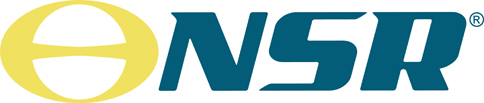 Auktorisationssystem
Fastighetsnära insamling av förpackningsavfallBilaga 2 – AuktorisationsavtalDettA auktorisationsavtal (”Auktorisationsavtalet”) gäller mellan:Nordvästra Skånes Renhållnings AB, org.nr. 556217-4580 (”Huvudmannen”) och[Entreprenörens företagsnamn], [organisationsnummer] (”Entreprenören”).BakgrundHuvudmannen har från och med den 1 januari 2024 ansvar för att samla in förpackningsavfall från hushåll. Senast den 1 januari 2027 ska Huvudmannen ha infört fastighetsnära insamling. För att tillhandhålla de tjänster som följer av detta ansvar har Huvudmannen etablerat ett auktorisationssystem till vilket entreprenörer får ansöka om anslutning.Entreprenören har uppfyllt de obligatoriska kraven och har därför tilldelats auktorisation.Auktorisationens omfattningAuktorisationen omfattar en icke-exklusiv rätt för Entreprenören att ingå avtal om fastighetsnära insamling (FNI) av förpackningar med förpacknings-avlämnare inom Båstads och Ängelholms kommuner. Entreprenören ska ombesörja insamling och transport till avlämning av förpackningar samt, om förpackningsavlämnaren så begär, tillhandahålla insamlingsbehållare.Begreppet ”förpackningar” har i Auktorisationsavtalet den betydelse som framgår av 1 kap. 4–5 §§ förordning (2022:1274) om producentansvar för förpackningar (förpackningsförordningen).Med ”förpackningsavlämnare” avses ägare av fastigheter som innefattar flerbostadshus och samlokaliserade verksamheter (enligt definitionen i 1 kap. 8 § förpackningsförordningen). I begreppet flerbostadshus ingår även bostadsrättsföreningar, samfälligheter och specialbostäder där man kan folkbokföra sig såsom studentbostäder, vårdhem, LSS-boende och liknande. Huvudmannen tillhandahåller inte något register över eller övrig information om förpackningsavlämnarna.Avtalshandlingar och tolkningsförEträdeI Auktorisationsavtalet ingår nedanstående handlingar, som kompletterar varandra. Om det i handlingarna förekommer mot varandra stridande uppgifter eller föreskrifter, gäller de om inte omständigheterna uppenbarligen föranleder annat, sinsemellan i följande rangordning:Skriftliga ändringar och tillägg till AuktorisationsavtaletAuktorisationsavtalet inklusive bilagorÖvriga delar av auktorisationsdokumentetEntreprenörens eventuella förtydliganden och kompletteringar till ansökanEntreprenörens ansökan, inklusive bilagor
AvtalstidAuktorisationen träder i kraft när Huvudmannen har godkänt Entreprenören och undertecknat Auktorisationsavtalet. Auktorisationsavtalet gäller därefter tills vidare (”Auktorisationstiden”), dock längst till och med 31 december 2026. Om Auktorisationssystemet upphör att gälla vid en tidigare tidpunkt, upphör även Auktorisationsavtalet vid denna tidpunkt. 
Det är Huvudmannens avsikt att under 2025 successivt avsluta Auktorisations-avtalet och låta uppdraget gå över till upphandlad entreprenör.Vardera parten har rätt att säga upp Auktorisationsavtalet genom skriftligt meddelande till den andre parten. Auktorisationen upphör därvid att gälla sex månader efter att uppsägning meddelats och bekräftats.Entreprenören har inte rätt att med förpackningsavlämnare ingå avtal vars avtalstid går utöver Auktorisationstiden. Behandling av personuppgifterFör att möjliggöra tillämpning av Auktorisationsavtalet publicerar Huvudmannen detta i en intern avtalsdatabas, vilken är tillgänglig för samtliga medarbetare hos Huvudmannen. Denna databas innehåller samtliga uppgifter i Auktorisationsavtalet, inklusive eventuella personuppgifter såsom Entreprenörens kontaktuppgifter. Entreprenören ansvarar för att informera berörda inom den egna organisationen om denna behandling.Entreprenörens åtaganden och skyldigheterAllmäntEntreprenören ska ha för verksamheten erforderliga tillstånd.Entreprenören ska under Auktorisationstiden uppfylla de obligatoriska krav som Huvudmannen har ställt upp i avsnitt 3 i de administrativa föreskrifterna.Tjänsterna ska genomföras fackmannamässigt, dvs. med den noggrannhet och omsorg som är sedvanlig inom branschen och i enlighet med Huvudmannens vid var tid gällande avfallsföreskrifter. De föreskrifter som är gällande vid Auktorisationens ikraftträdande hittas på www.nsr.seEntreprenören ska tillsammans med Huvudmannen bidra till utvecklingen av rationella, miljöanpassade och ekonomiska hämtningssystem.Entreprenören är skyldig att, upp till den maximala kapacitet som framgår av Entreprenörens ansökan, erbjuda samtliga förpackningsavlämnare inom Båstads och Ängelholms kommuner att ingå avtal med Entreprenören på de villkor som följer av Auktorisationsavtalet. Avtal med förpackningsavlämnare får inte vara begränsade till att endast omfatta en viss volym av förpackningar, förutom sådan begränsning som följer av den angivna maximala kapaciteten som framgår av Entreprenörens ansökan. Avtal med förpackningsavlämnare får inte heller vara begränsade till att endast omfatta ett visst material.Entreprenören får inte ingå avtal med förpackningsavlämnare utöver den maximala kapacitet som framgår av Entreprenörens ansökan. Beställaren kan, efter Entreprenörens ansökan, besluta att öka Entreprenörens maximala kapacitet.Entreprenören ska erbjuda hämtning av följande förpackningsfraktioner: pappersförpackningar, plastförpackningar, metallförpackningar, färgade resp. ofärgade glasförpackningar.

Samtliga fraktioner ska hållas åtskilda och får inte blandas i behållare eller i fordon.InsamlingEntreprenören får avstå från insamling hos en förpackningsavlämnare om sådan insamling skulle medföra att Entreprenören inte kan upprätthålla en tillräckligt god arbetsmiljö för de anställda som utför insamlingen.Entreprenören ska vid insamling genomföra en okulär besiktning av lämnat förpackningsavfall.Insamlingsbehållare m.m.Om förpackningsavlämnare begär det ska Entreprenören ansvara för att placera ut insamlingsbehållare (kärl och containers) hos förpacknings-avlämnaren. Entreprenören ansvarar också för att teckna erforderliga avtal om nyttjanderätt med fastighetsägare eller annan som har rådighet över fastigheter där insamlingsbehållare ska placeras.Insamlingsbehållare typ underjordsbehållare och MOLOK är kundägda och töms genom Huvudmannens försorg.AvlämningEntreprenören ska lämna förpackningarna på NSR:s Återvinningsanläggning på Hjortshögsvägen 1 i Helsingborg dvs. den omlastningsstation som Huvud-mannen tillhandahåller enligt 6 kap. 11 § förpackningsförordningen. Öppettiderna är för närvarande vardagar kl. 06.00 – 22.00. Annan avlämningsplats kan förekomma tillfälligt vid exempelvis driftstörning. 

Om inkörning sker på helg vid t.ex. midsommar, jul eller nyår kan Entreprenören ha tillgång till NSR:s återvinningsanläggning under helgtid enligt överenskommelse.Om Entreprenören har vetskap om att en förpackningsfraktion är förorenad vid lossning ska Entreprenören meddela detta till Huvudmannen för att ev. bli hänvisad till en alternativ lossningsplats inom anläggningen.I samband med avlämning ska Entreprenören väga förpackningarna i enlighet med Huvudmannens anvisningar. Entreprenören ska månadsvis rapportera invägda förpackningar till Huvudmannen enligt Huvudmannens anvisningar.Information till kunder m.m.Huvudmannen ansvarar för framtagning och distribution av allmänt informationsmaterial om fastighetsnära insamling av förpackningar, i enlighet med de krav som framgår av 6 kap. 16 § förpackningsförordningen. Entreprenören ska, utan rätt till ersättning, vara behjälplig vid utformning av information om Huvudmannen så begär. 

Entreprenören ansvarar för framtagning och distribution av informations-material om sin tjänst och sitt erbjudande.Entreprenören ansvarar för kundtjänst.
FordonEntreprenören ansvarar för anskaffning av fordon. De fordon som Entreprenören använder inom ramen för uppdraget ska vara besiktigade och godkända samt uppfylla de säkerhetskrav som gäller med avseende på uppdragets art. Fordonen ska inte vara tyngre än vad som svarar mot vägnätets bärighet och beskaffenhet i övrigt eller på annat sätt vara olämpliga för insamlingen.Fordonen bör vara försedda med följande utrustning: 

- 	Alkolås som uppfyller EU-standarden EN 16280:2012
-	Godkänd brandsläckare klass B
-	Saneringsutrustning för ev. oljeläckage (Absol eller motsvarande)
- 	Sopborste och skyffelTunga fordon som överstiger 3,5 ton ska som lägst uppfylla utsläppskrav motsvarande Euro VI eller senare, samt vara registrerade för något av följande fossilfria drivmedel:el (omfattar även elhybrider och laddhybrider som kombineras med annat förnybart drivmedel för sin framdrift).fordonsgas (biogas/metangas).alkohol (dieseletanol ED95).annat förnybart drivmedel enligt Transportstyrelens vägtrafikregister.100% syntetisk diesel (HVO), biodiesel (RME eller FAME), bränslecell (vätgas) eller DME, om fordonet är godkänt av fordonstillverkaren för detta.RapporteringEntreprenören ska senast den 15:e i varje månad utan anmodan rapportera information om utförda insamlingsuppdrag under den närmast föregående kalendermånaden i enlighet med Huvudmannens instruktioner och i av Huvudmannen tillhandahållen rapportmall.

Vid speciell begäran från Huvudmannen ska rapportering ske omgående.Entreprenörens rapporter ska innehålla information om Total insamlad mängd av varje material per månad och kommunFörpackningsavlämnare, uppdelat på antal hushåll och antal samlokaliserade verksamheterHämtställets adressAntal kärl eller andra anordningar/behållare för insamlingBehållarstorlekHämtningsintervallKvalitetsledningssystemEntreprenören ska för sin verksamhet ha ett kvalitetsledningssystem.Kvalitetsledningssystemet ska minst innehålla delarna kvalitetskontroll (avvikelsehanteringssystem), kvalitetsstyrning (dokumenterade rutiner), kvalitetssäkring (mätbara mål som följs upp) och kvalitetsutveckling (förbättra och utveckla verksamheten).Kravet uppfylls exempelvis genom arbete enligt certifierad ISO-standard, likvärdigt eget system för kvalitetsledning eller motsvarande.Entreprenören ska på Huvudmannens begäran kunna verifiera att denne uppfyller ovanstående krav.MiljöledningssystemEntreprenören ska för sin verksamhet ha ett miljöledningssystem.Kravet uppfylls exempelvis genom arbete enligt certifierad ISO-standard, EMAS, likvärdigt eget system för miljöledning eller motsvarande.Vid ett eget system för miljöledning ska systemet minst innehålla hur Entreprenören säkerställer:användning av en ökad andel förnybara resurser,ökad kompetens om miljöfrågor i organisationen,minskad användning av resurser och material samt minskad avfallsproduktion, samtatt systematiska revisioner av miljöarbetet görs.Entreprenören ska på Huvudmannens begäran kunna verifiera att denne uppfyller ovanstående krav.Ersättning m.m. 
Entreprenörens ersättning för insamling av förpackningsavfall respektive, i förekommande fall, tillhandahållande av behållare utgörs uteslutande av ersättning från Entreprenörens kunder.
Den ersättning som Huvudmannen erhåller från Kammarkollegiet i enlighet med Naturvårdsverkets föreskrifter (jfr 9 kap. förpackningsförordningen) kommer att återbetalas direkt till kunderna baserat på antalet hushåll. Av kommunfullmäktige beslutad maxtaxa som Entreprenören får ta ut per tömning av behållare är 203 kr exkl. moms per tömningstillfälle. I priset ingår hyra av behållare.  


Maxtaxan ska täcka kostnader för transporter, hyra av behållare och tömning. Entreprenören har rätt att debitera Förpackningsavlämnare utöver maxtaxan för extratjänster såsom dragväg, akuttömning, nyckelavgift, kärltvätt och städning av avfallsutrymme.Entreprenören har inte rätt att debitera förpackningsavlämnare någon avgift för insamlingen eller tillhandahållande av kärl utöver maxtaxan. För det fall förpackningsavlämnare uppdrar åt Entreprenören att utföra ytterligare tjänster, exempelvis skötsel och underhåll enligt punkt 7.3, ska förpackningsavlämnaren och Entreprenören komma överens om ersättningen avseende dessa tjänster. Sådan ersättning debiterar Entreprenören förpackningsavlämnaren.UnderentreprenörerEntreprenören får använda underentreprenörer först efter Huvudmannens godkännande. Entreprenören ansvarar för eventuella underentreprenörer så som för eget arbete.Entreprenörens underentreprenörer ska uppfylla kraven i punkt 3.1 och 3.2 i de administrativa föreskrifterna.FörsäkringEntreprenören ska vid avtalstecknande och under hela Auktorisationstiden inneha gällande företags- och ansvarsförsäkring som är anpassad för den aktuella verksamheten. Försäkringarna ska täcka eventuella skadestånds-anspråk, som orsakas av Entreprenören eller personal hos Entreprenören.Försäkringen ska täcka skada eller förlust av tredje mans egendom, vilken uppstått genom Entreprenörens oaktsamhet, försummelse eller underlåtenhet.Bevis på sådan försäkring ska på begäran kunna uppvisas.Force majeurePart befrias från sina åligganden enligt Auktorisationsavtalet om fullgörandet därav förhindras på grund av omständigheter utanför partens kontroll som denne skäligen inte kunde ha räknat med vid Auktorisationsavtalets tecknande och vars följder denne inte skäligen kunnat undvika eller övervinna. Som sådana omständigheter ska anses extremt väder, krig eller krigsliknande tillstånd, avtalsenlig arbetskonflikt, eldsvåda, beslut från regering eller myndighet.Den part som avser åberopa ovan beskriven omständighet ska omedelbart och skriftligen underrätta motparten därom. Så snart den åberopade omständigheten upphört ska parten underrätta motparten samt överenskomma om fortsatt arbete av uppdraget enligt Auktorisationsavtalet.Oavsett vad som ovan anges som skäl för befrielse från Auktorisationsavtalets förpliktelser äger motpart rätt att häva Auktorisationsavtalet om detta inte kunnat fullgöras under minst tre månaders tid.Överlåtelse av AuktorisationenEntreprenören har inte rätt att utan Huvudmannens föregående skriftliga samtycke överlåta Auktorisationsavtalet i sin helhet eller rättighet (t.ex. fordran) eller skyldighet under Auktorisationsavtalet till annan.Avtalsbrott Vite Vid användning av fordon som inte uppfyller kraven i avsnitt 6.6 ska Entreprenören betala ett vite till Huvudmannen om 5 000 kronor per fordon och dag som fordonet används.Vid bristande rapportering enligt avsnitt 6.7 ska Entreprenören betala ett vite till Huvudmannen om 1 000 kronor per tillfälle.Om Entreprenören väljer att behålla det insamlade förpackningsavfallet ska Entreprenören betala en ersättning till Huvudmannen som täcker material-ersättningen som Huvudmannen gått miste om samt ett vite om 5000 kr per tillfälleSkadeståndOm en part genom uppsåt eller vårdslöshet bryter mot Auktorisationsavtalet och därmed förorsakar den andra parten skada är den skadelidande parten – med nedan angivna undantag – berättigad till skadestånd för denna skada. Part är inte berättigad till skadestånd för indirekta skador, exempelvis omsättningsbortfall eller utebliven vinst.Huvudmannen har rätt till skadestånd enligt den här bestämmelsen utöver de viten som Huvudmannen har rätt till enligt avsnitt 12.1, dock endast till den del skadan överstiger vitet som Huvudmannen har erhållit.TredjemansskadorEntreprenören ansvarar gentemot såväl Huvudmannen som mot tredje man för person-, sak- eller ren förmögenhetsskada som Entreprenören vid utförande av tjänsterna orsakar annan tredje man. För den händelse skadelidande tredje man skulle begära skadestånd av Huvudmannen på grund av brister i Entreprenörens utförande av tjänsterna, ska Entreprenören hålla Huvudmannen skadeslös för sådan skada eller förlust, inklusive rättegångskostnader och kostnader för juridiskt biträde. Entreprenörens ansvar enligt denna punkt förutsätter dock att Huvudmannen har informerat Entreprenören om kravet, gett Entreprenören möjlighet att tillsammans med Huvudmannen genomföra processföringen och att Entreprenören, i förekommande fall, godkänt eventuell förlikning med tredje man som ingåtts av Huvudmannen.HävningVardera parten har rätt att säga upp Auktorisationsavtalet med omedelbar verkan vid motpartens väsentliga avtalsbrott. Med väsentligt avtalsbrott avses att part bryter mot viktig bestämmelse i Auktorisationsavtalet eller inte följer gällande tillämpliga lagar, förordningar och/eller andra bestämmelser samt rättelse inte skett inom trettio (30) dagar efter skriftlig anmodan därtill. Entreprenörens underlåtenhet att gentemot en förpackningsavlämnare tillämpa de villkor som framgår av Auktorisationsavtalet ska alltid anses utgöra ett väsentligt avtalsbrott. Huvudmannen har därutöver rätt att häva Auktorisationsavtalet om:Entreprenören vid ingåendet av Auktorisationsavtalet inte uppfyllde kraven i avsnitt 3 i de administrativa föreskrifterna, eller under Auktorisationstiden upphör att uppfylla kraven, Entreprenören har lämnat oriktiga uppgifter i sin ansökan eller kompletterande uppgifter till dessa handlingar och uppgifterna inte är oväsentliga,en anlitad underentreprenör inte uppfyller kraven i avsnitt 3.1 och 3.2 i de administrativa föreskrifterna och Entreprenören inte byter ut underentreprenören, ellerEntreprenören utan Huvudmannens föregående skriftliga medgivande överlåter Auktorisationsavtalet på annan.Den avtalsbrytande parten ska ersätta den part som häver Auktorisationsavtalet enligt detta avsnitt 12 för skada som den hävande parten lider på grund av den avtalsbrytande partens avtalsbrott. Se närmare avsnitt 12.2.TvistTvist avseende tolkning eller tillämpning av Auktorisationsavtalet ska avgöras av allmän domstol, med Helsingborgs tingsrätt som första instans.______________

Auktorisationsavtalet har upprättats i två original, av vilka parterna har erhållit var sitt.
Auktorisationsavtalet är digitalt signerat via GetAccept de datum som framgår av underskrifterna.
Nordvästra Skånes Renhållnings AB		Entreprenören

Ulf Molén				Namn
VD				Titel